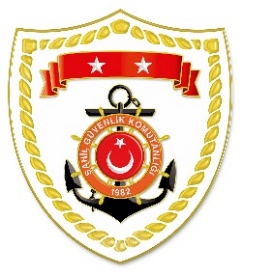 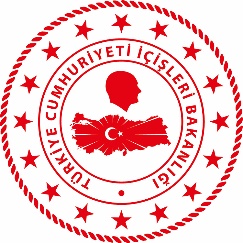 Ege BölgesiS.NoTARİHMEVKİ VE ZAMANOLAYTIBBİ TAHLİYE YAPILAN ŞAHISLARAÇIKLAMA113 Temmuz 2021BALIKESİR/Ayvalık15.45Yaralanma1Ayvalık ilçesi açıklarında gezi teknesinde yaralanan 1 şahsın tıbbi tahliyesi gerçekleştirilmiştir